Math 6 - Unit 2:  Ratios, Rates, Proportions	Name:  	Ratio Tables			Class Period:  1    2    3   4   Date:  	A ratio table is made up of equivalent ratios.  You can simplify ratios and use what you know about equivalent ratios (and fractions) to determine the missing values in the tables below.   SET A  SET B SET C  SET DRate Yourself! (Circle one of the emojis below.) SET C  SET DRate Yourself! (Circle one of the emojis below.)11)161052012)5156122413)12341214)10304051015)6121824416)18918273617)1357318)391271419)6187142810)1459211)26104812)84048510253013)3921273614)113344153015)1234216)3714212817)26810518)4121661219)51512244820)24810321)113366122422)927361530456023)2810145624)103040204025)204060802526)30918273627)391215928)4121671428)51515306030)1234931)154560163232)21281326395233)3912187234)5304015309012035)281014736)420824405637)51525301038)21216918547239)9451133557740)39212715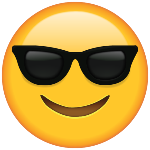 I get it and I can teach my friends!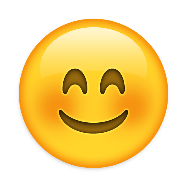 I get it and can explain it!  I only know the way you taught me.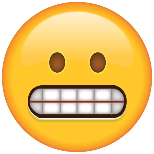 I kind of- sort of get it.I can do the easy parts, but need help to do the rest.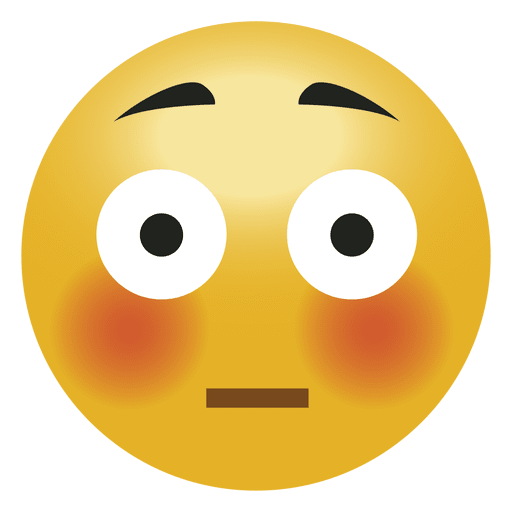 I DON’T GET IT!Even with help, I am having trouble.21)223312244822)692162023)2810145624)72835206025)204060802526)103018273627)3912153628)41216142128)51520306030)12342731)154560163232)72126395233)3912187234)530403012035)2810143536)42028245637)51525305038)2129187239)451133557740)39212745I get it and I can teach my friends!I get it and can explain it!  I only know the way you taught me.I kind of- sort of get it.I can do the easy parts, but need help to do the rest.I DON’T GET IT!Even with help, I am having trouble.